St Monica’sPrimary SchoolCraigend Drive, Coatbridge ML5 5TJ Tel: 01236 632080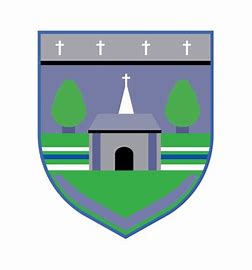 P4-P7 Homework GuidelinesDear Parents,We would like to provide some guidelines for homework throughout all stages in our school. We hope you will find this useful. It will let you know what our expectations are and how we can work together to fulfil your child’s homework activities. 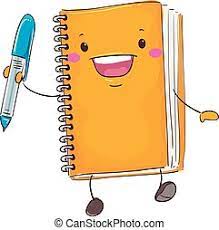 All children across the school have been issued with two homework jotters. One is lined for Literacy/IDL tasks. The other is squared for Numeracy tasks.Here are our set guidelines for homework.Homework will consist of tasks from three areas - Literacy, Numeracy and a task from one other subject area e.g. IDL/ Family Engagement/Sacramental WorkbookAll tasks will be given out on a Monday.Please aim for homework to be submitted on the Thursday.Extra homework tasks, e.g. school projects for upper school will have a clear submission date and there will be no third task during this time There will be no homework during the first and last week of each new term or when there is a short three day week. When we have whole school activities such as Rights Respecting School tasks or Health Week this will form the third task of the week. Please know we are always available to provide support or answer any questions. Do not hesitate to write a note to your child’s class teacher or phone the school to arrange an appointment. 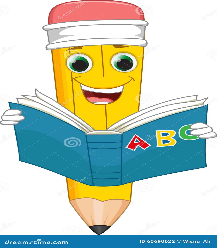 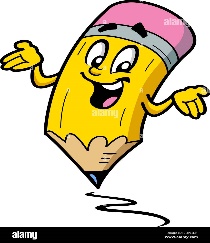                 Thank you.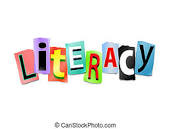 Here are some tips for Literacy…Within reading, aim to use the word attack strategies e.g., look at the first letter, look at the last letter, sound it out, re-read the word, use your knowledge of phonemes etc.  When writing, ensure writing is the correct size, there are spaces between words, capital letters are in place, full stops are present and correct punctuation has been used. Aim to have a variation in sentence structure and use joining words e.g. and, but, then, because, so Always ask your child to read over their work on completion and self-correct before considering home learning tasks are complete. 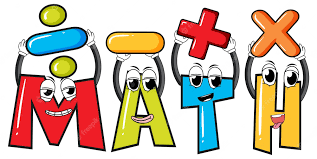 Here are some tips for Maths…Practise times tables When writing sums ensure all digits are in the correct place Th, H, T, U Reinforce the four number operations ( +, -, ×, ÷)When using squared paper always look for one digit in each box  Use a ruler for all tasks. Always ask your child to check over their work on completion and self-correct.We have a weekly Assembly on a Wednesday. During this time the children have an opportunity to share achievements with the whole school. We love to hear about any new skills the children have learned and how they are contributing to the local community.HWB/Wider Achievements that can be shared at Assembly.Medals/Awards/Trophies/Certificates earned at clubs.Participation in events e.g., Charity work, Voluntary work, Parish volunteering including altar servingLitter Picking (with permission and appropriate equipment)Helping a relative with shopping/tasks at homeJoined or visited the library and have a book to share.A new skill that has been learned e.g., learn to put on your school tie properly, tie your shoelaces.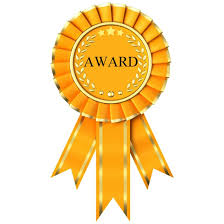 